8th Grade MathSummit Hill Junior HighClass Information Packet/Syllabus2019-2020 School Year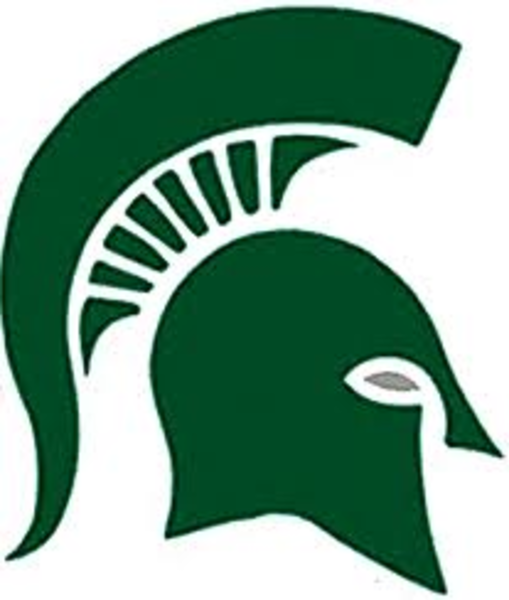 Contact Information:Instructor:  Mr. Mecher - Room 220School Phone: (815) 469-4330Instructor email: jmecher@summithill.orgWebsite: www.summithill.orgWelcome to the Math Class!!Materials:   Students will need to bring the following to class on a daily basis.1 Notebooks specific for Math – used for notes during class, tracking progressPencil(s)– a writing instrument (all work must be done in pencil)Calculator1 ½” binder specific for math Grades:  All classes will have the same grading scale as listed below.  Grades will be made up of Formatives (25%) and Summatives (75%)  A = 90 – 100%B = 80 – 89%C = 70 – 79%D = 60 -  69%F = 59% -50%Reassessments – a reassessment will be allowed on Summative grades that receive a grade of 60% - D or lower.  Please refer to the form given to students and/or on my teacher page. Form must be completed to reassess. Classroom Management Plan: 	I foster a learning environment based upon respect, responsibility and safety.  Each student has the right to learn; therefore I will not allow a student’s misbehavior to interfere with another student’s opportunity to learn.  Please refer to the student handbook for a full list of school rules.Classroom rules: Be respectful - Of yourself, your peers, your teacher and your school and the equipment (tablets)Be prepared - Come to class ready to learn.Be responsible – Do the required work on time and handle the equipment with care. Be safe – Don’t lean back in chairs. Use classroom materials correctly!  Do your best!Positive feedback:Students will receive Spectacular Spartan tickets for behavior above expectations.Parent/guardian expectations:Check my teacher page for daily work and assignments Check PowerSchool for updates on gradesLook for missing assignments and/or opportunities to reassessContact me at jmecher@summithill.org or 815-469-4330 if you have any questions or concerns.Encourage your child to be responsible for their learning and the grades they receiveTeacher expectations:Provide a positive, safe and orderly classroom for learningUse a variety of teaching methods to help students at all learning levelsKeep open lines of communication with both students and parents/guardiansClassroom procedures:Entering the room:Please enter the room quietly and sit down at your seat. (be respectful)Begin working on daily board work/introduction assignments. (be responsible)Have assignments completed and supplies ready. (be responsible)Be on time. (be responsible) – 1st tardy is a warning, 2nd is a call home, 3rd is a call home and referral.Washroom:Raise your hand if you need to use the washroom. (be respectful)Have your student handbook ready (be prepared)Sign the sign in/out sheet (be responsible)Tablets and equipment:Follow all instructions carefully.Use the tablets and equipment as instructed. Come to class with all necessary work and supplies. . Absentee work: Absent work must be turned in prior to assessment and/or reassessment.  You are allowed 1 day plus an extra day to complete work as per student handbook. Please feel free to contact me at any time at jmecher@summithill.org or by phone at 815-469-4330.  You can also access my teacher page at www.summithill.org.  You should also be completing your assignment notebook daily and checking PowerSchool for your grades.   Be respectful, Be responsible, Be safe and do your best!!Mr. Mecher